FORMATO DE AUTORIZACIÓN Nombre del evento:Recinto:Fecha:Hora:I.- Radio y Televisión.Grabación y/o transmisión durante el espectáculo: (NOMBRE DEL ESPECTÁCULO).Autorizo al  Fideicomiso Festival Internacional de Santa Lucía, gestionar ante la radio del estado de Nuevo León y de los sistemas de Radio y Televisión Públicos, afiliados a la Red Nacional de Radiodifusoras y Televisoras Educativas y Culturales de México, A.C. y SATMEX,  así como también del Sistema de radio y televisión Nuevo León (TV NL) y además de  los sistemas de Internet o sistemas por conocer, que formen parte del Fideicomiso Festival Internacional de Santa Lucía, la grabación y/o transmisión de mi espectáculo.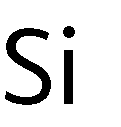 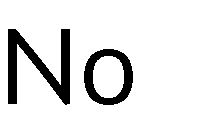 Autorizo la grabación y transmisión total en vivo para radio y transmisión total para radio y televisión para medios públicos por motivo de difusión cultural y sin fines de lucro.  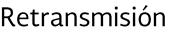 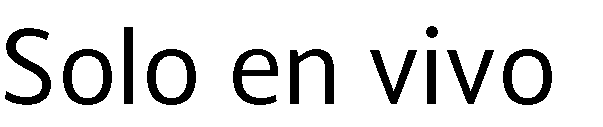 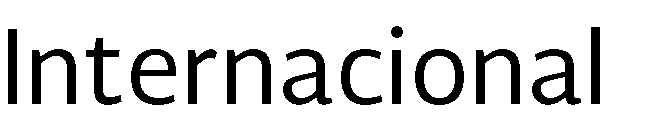 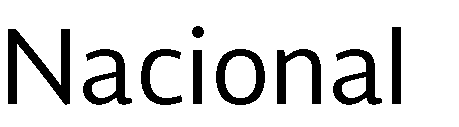 Con extensión a sus páginas web y redes socialesAutorizo la transmisión completa en vivo para la radio y televisión.ANEXA IGUAL QUE EL # 2Con extensión a sus páginas web y redes socialesAutorizo la grabación parcial: registro de XXXXX minutos y trasmisión de XXXXX minutos Aplican también las peticiones para los municipios donde se llegase a realizar. El material completo en calidad de transmisión televisiva, mantendrá todos los derechos reservados a nombre de sus autores.La publicación, uso o referencia de los materiales protegidos con derechos autorales de terceros, aparecerán publicados bajo los términos y alcance del Artículo 148 de la Ley Federal de Derechos de Autor en la legislación mexicana e internacionales sobre limitaciones del derecho de autor y derechos conexos (Fair use).________________________________________________________Nombre y firma de la persona autorizada o representante legalII.- Levantamiento fotográfico del evento.Autorizo la presencia de cámaras fotográficas de prensa, medios electrónicos y medios digitales. Con extensión a sus páginas web y redes sociales.Tiempo autorizado para el levantamiento: XXXX minutos.Si la respuesta es afirmativa, se autoriza el uso de la imagen, voz y apariencia del artista/ artistas y/o miembros del grupo para utilizar el levantamiento fotográfico para los fines descritos en el presente formato.III.- Difusión en Internet y medios digitales.Los materiales digitales editados creados y publicados en medios electrónicos de difusión del Festival Internacional de Santa Lucía serán de igual manera difundidos en sus plataformas digitales: Facebook, Instagram, canal de YouTube, así como de todas las conocidas y por conocer.Todo fragmento publicado pueden incluir logo para identificación del Festival.Sobre la utilización de fragmentos de nombre del (espectáculo y/o evento) en medios digitales.1.- ¿Permite la publicación de fragmentos de su presentación (audio y/o video) en la  página web y redes sociales del Festival Internacional de Santa Lucía y de las plataformas digitales, tomadas en el espectáculo y/o evento? 2.-  ¿Permite la publicación de fragmentos (audio y video) en internet, tomados de entrevista presenciales, entrevista para televisión o radio, conferencia de prensa, ensayos y montajes como parte de la campaña promocional del Festival?________________________________________________________Nombre y firma de la persona autorizada o representante legalIV.- Entrevistas y conferencia de prensa.Estoy dispuesto que el artista,  grupo o los artistas concedan entrevistas vía telefónica a periódicos, revistas, televisión, radiodifusoras durante los meses de XXXXXXX.En caso de que durante la gira de los medios de comunicación locales soliciten alguna conferencia de prensa ¿estarían de acuerdo en concederla?Si está de acuerdo, anote el nombre de la persona a quien se debe dirigir nuestro representante de prensa.________________________________________________________Nombre y firma de la persona autorizada o representante legalDatos de contacto:Correo electrónico:Teléfono:Celular:En caso de que los medios de comunicación que dan cobertura al Festival Internacional de Santa Lucía, durante (hacer mención del mes), soliciten su participación en una rueda de prensa y/o una entrevista ¿estarían de acuerdo en concederla? Si la respuesta es afirmativa, se autoriza el uso de la imagen, voz y apariencia del artista/ artistas y/o miembros del grupo para utilizar el levantamiento fotográfico para los fines descritos en el presente formato.El Festival Internacional de Santa Lucía enviará con anticipación el programa general de actividades relacionadas con prensa, radio televisión e internet.Acepto de conformidad y aseguro ser el responsable y facultado para firmar este cuestionario a nombre del artista y/o artistas participantes; en el caso de haber más firmantes necesarios, expongo las firmas correspondientes.________________________________________________________Nombre y firma de la persona autorizada o representante legalEl Festival Internacional de Santa Lucía garantiza que el uso de la trasmisión es sin fines de lucro y que entregará al artista el respaldo digital de la misma en cualquier de los siguientes formatos: (enlaces electrónicos para descargar, MP4, USB, otros), de modo que el artista pueda usarlos en sus redes sociales para promoción.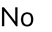 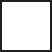 